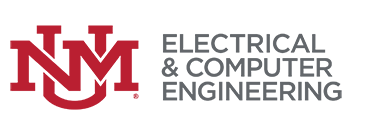 Summer & fall courses may be listed on one formMy signature below indicates that I have read and understand the above-stated policies.I understand that courses taken without my faculty advisor’s approval may not count toward degree requirements.Student Name Electrical (EE) Computer (CPE)UNM/Banner ID # M.S. Thesis M.S. Non-ThesisEmphasis Ph.D.UNM E-mailPhone #       Phone #       Faculty AdvisorSemester Year             Summer                Fall                   Spring   Year             Summer                Fall                   Spring   Year             Summer                Fall                   Spring   Semester Course PlanInclude course number and titleSeminar/Problems/Thesis/Dissertation ECE 590 (ECE Graduate Seminar) ECE 551    ECE 651 (Problems)  # of credits       ECE 599 (MS Thesis)                 # of credits       ECE 699 (PhD Dissertation)     # of credits      PLAN FOR GRADUATION TWO SEMESTERS IN ADVANCEAttend a Graduation Prep WorkshopSee important deadlines and required forms at: http://ece.unm.edu/graduate/current-students.html Contact the ECE Graduate Program Advisor for further details Email: carolj@unm.edu PLAN FOR GRADUATION TWO SEMESTERS IN ADVANCEAttend a Graduation Prep WorkshopSee important deadlines and required forms at: http://ece.unm.edu/graduate/current-students.html Contact the ECE Graduate Program Advisor for further details Email: carolj@unm.edu Student SignatureDateFaculty Advisor SignatureDate